2023年部门预算目   录第一部分  部门概况 一、主要职能二、机构设置三、部门预算部门构成第二部分  部门预算表一、收支总表二、收入总表三、支出总表四、财政拨款收支总表五、一般公共预算支出表六、一般公共预算基本支出表七、一般公共预算“三公”经费支出表八、政府性基金预算支出表第三部分  部门预算情况说明第四部分  名词解释第一部分　部门概况一、主要职能（一）贯彻执行党的路线、方针、政策及上级党委决议；贯彻执行本级人民代表大会决议和上级国家行政机关的决定和命令。（二）负责农村基层组织创建活动，加强基层组织建设，做好党员的管理、教育、培训工作；负责做好统战、宣传、纪检、人大、武装等工作。（三）科学制定并组织实施本乡经济社会发展规划。负责组织农业、畜牧业、林业、浪河滩经济等工作项目申报及实施，协助县及其以上政府做好安全生产、耕地保护和环境保护工作。（四）抓好精神文明建设，丰富群众文化生活，提倡移风易俗，反对封建迷信，破除陈规陋习，树立社会主义新风尚。（五）扩大保障的覆盖面，认真做好与乡经济水平相适应的社会保障工作；提高教育水平，提高义务教育的质量和普及程度；全面落实农村合作医疗保险制度，使人人享有基本医疗保健。（六）贯彻依法行政，推进依法治乡，加强社会管理。切实加强政治文明、精神文明和基层民主法治建设，推进依法行政；做好文化体育、卫生、人口和计划生育、民政、社会治安综合治理、信访等工作；受县级以上有关行政部门委托，负责辖区内行政执法工作，维护社会秩序，保护各种经济组织的合法权益。二、机构设置2023年度预算编制范围包括预算单位1个，无二级预算单位，年末编制人数38个，其中：行政编制人数19名,核定事业编制人数19人,单位年末实有人数44人，其中在职38人，其他人员6人。三、部门预算部门构成纳入湟源县和平乡人民政府2023年部门预算编制范围的二级预算单位包括：第二部分  部门预算表（注：此表为空表）第三部分  部门预算情况说明一、关于湟源县和平乡人民政府2023年部门收支预算情况的总体说明按照综合预算的原则，湟源县和平乡人民政府所有收入和支出均纳入部门预算管理。收入包括：一般公共预算拨款收入1429.01万元；支出包括：一般公共服务支出757.59万元，社会保障和就业支出139.60万元，卫生健康支出80.41万元，农林水支出388.03万元，住房保障支出63.37万元。湟源县和平乡人民政府2023年收支总预算1429.01万元。二、关于湟源县和平乡人民政府2023年部门收入预算情况说明湟源县和平乡人民政府2023年收入预算1429.01万元，其中：一般公共预算拨款收入1429.01万元，占100.00%。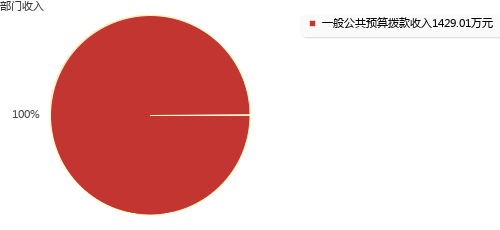 三、关于湟源县和平乡人民政府2023年部门支出预算情况说明湟源县和平乡人民政府2023年支出预算1429.01万元，其中：基本支出915.91万元，占64.09%；项目支出513.10万元，占35.91%。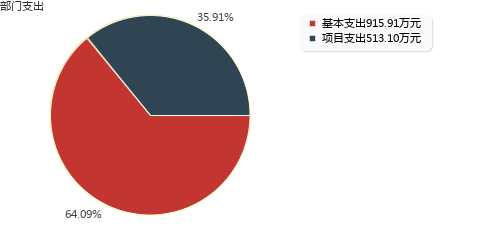 四、关于湟源县和平乡人民政府2023年财政拨款收支预算情况的总体说明湟源县和平乡人民政府2023年财政拨款收支总预算1429.01万元，比上年增加168.27万元，主要是人员工资、村级运转经费、能力提升补助经费、疫情防控资金、农村服务群众专项经费、车辆购置经费、房屋维修经费支出增加。收入包括：一般公共预算拨款收入1429.01万元，上年结转0.00万元；政府性基金预算拨款收入0.00万元，上年结转0.00万元。支出包括： 一般公共服务支出757.59万元， 社会保障和就业支出139.60万元， 卫生健康支出80.41万元， 农林水支出388.03万元， 住房保障支出63.37万元。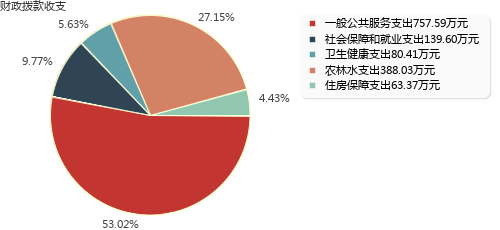 五、关于湟源县和平乡人民政府2023年一般公共预算当年拨款情况说明（一）一般公共预算当年拨款规模变化情况。湟源县和平乡人民政府2023年一般公共预算当年拨款1429.01万元,比上年增加168.27万元，主要是人员工资、村级运转经费、能力提升补助经费、疫情防控资金、农村服务群众专项经费、车辆购置经费、房屋维修经费支出增加。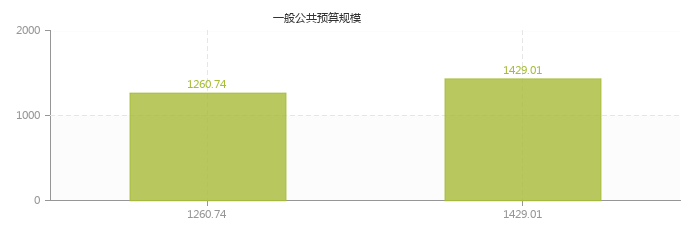 （二）一般公共预算当年拨款结构情况。一般公共服务支出757.59万元，占53.02%；社会保障和就业支出139.60万元，占9.77%；卫生健康支出80.41万元，占5.63%；农林水支出388.03万元，占27.15%；住房保障支出63.37万元，占4.43%。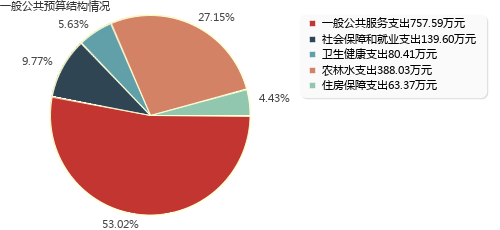 （三）一般公共预算当年拨款具体使用情况。1、一般公共服务支出（类）人大事务（款）代表工作（项）2023年预算数为1.97万元，比上年增加0.00万元，增长0.00%。与上年相同，无变化。2、一般公共服务支出（类）政府办公厅（室）及相关机构事务（款）行政运行（项）2023年预算数为748.82万元，比上年增加117.02万元，增长18.52%。主要是人员工资、村级运转经费、能力提升补助经费、疫情防控资金、农村服务群众专项经费、车辆购置经费、房屋维修经费支出增加。3、一般公共服务支出（类）党委办公厅（室）及相关机构事务（款）行政运行（项）2023年预算数为3.80万元，比上年增加1.52万元，增长66.67%。主要是村级党建工作经费增加。4、一般公共服务支出（类）其他一般公共服务支出（款）其他一般公共服务支出（项）2023年预算数为3.00万元，比上年增加1.00万元，增长50.00%。主要是新招录工作人员和武装配备物资有所增加。5、社会保障和就业支出（类）行政事业单位养老支出（款）机关事业单位基本养老保险缴费支出（项）2023年预算数为66.59万元，比上年增加15.45万元，增长30.21%。主要是本年度养老基数上调、新增事业单位人员2名。6、社会保障和就业支出（类）行政事业单位养老支出（款）机关事业单位职业年金缴费支出（项）2023年预算数为33.30万元，比上年增加7.73万元，增长30.23%。主要是本年度养老基数上调、事业编制人员增加。7、社会保障和就业支出（类）行政事业单位养老支出（款）其他行政事业单位养老支出（项）2023年预算数为38.00万元，比上年增加1.21万元，增长3.29%。主要是养老基数上调、事业编制人员增加。8、社会保障和就业支出（类）其他社会保障和就业支出（款）其他社会保障和就业支出（项）2023年预算数为1.71万元，比上年增加0.05万元，增长3.01%。主要是人员增加，基数调整。9、卫生健康支出（类）行政事业单位医疗（款）行政单位医疗（项）2023年预算数为36.75万元，比上年增加8.99万元，增长32.38%。主要是本年度新增事业单位人员2人。10、卫生健康支出（类）行政事业单位医疗（款）事业单位医疗（项）2023年预算数为11.93万元，比上年增加1.03万元，增长9.45%。主要是本年度新增事业单位人员2人。11、卫生健康支出（类）行政事业单位医疗（款）公务员医疗补助（项）2023年预算数为31.73万元，比上年减少1.00万元，下降3.06%。主要是公务员医疗补助减少。12、农林水支出（类）农村综合改革（款）对村民委员会和村党支部的补助（项）2023年预算数为388.03万元，比上年增加1.03万元，增长0.27%。主要是村干部工资和村级办公经费有所增加。13、住房保障支出（类）住房改革支出（款）住房公积金（项）2023年预算数为63.37万元，比上年增加14.23万元，增长28.96%。主要是本年度新增事业单位人员2人。六、关于湟源县和平乡人民政府2023年一般公共预算基本支出情况说明湟源县和平乡人民政府2023年一般公共预算基本支出915.91万元，其中：人员经费864.05万元，主要包括：基本工资158.20万元、津贴补贴203.33万元、奖金103.34万元、绩效工资108.99万元、机关事业单位基本养老保险缴费66.59万元、职业年金缴费33.30万元、职工基本医疗保险缴费25.81万元、公务员医疗补助缴费31.73万元、其他社会保障缴费1.71万元、住房公积金63.37万元、其他工资福利支出6.80万元、退休费37.16万元、生活补助0.84万元、医疗费补助22.87万元；公用经费51.87万元，主要包括：办公费5.88万元、水费0.84万元、电费0.84万元、邮电费3.36万元、取暖费4.20万元、差旅费3.78万元、公务接待费1.26万元、工会经费7.93万元、公务用车运行维护费2.00万元、其他交通费用16.28万元、其他商品和服务支出5.49万元。七、关于湟源县和平乡人民政府2023年一般公共预算“三公”经费预算情况说明湟源县和平乡人民政府2023年一般公共预算“三公”经费预算数为13.26万元，比上年增加10.03万元，其中：因公出国（境）费0.00万元，增加0.00万元；公务用车购置及运行费12.00万元，增加10.00万元；公务接待费1.26万元，增加0.03万元。2023年“三公”经费预算比上年增加主要是以前的车辆损坏严重，跟相关部门沟通后，及时维修。八、关于湟源县和平乡人民政府2023年政府性基金预算支出情况的说明湟源县和平乡人民政府2023年没有使用政府性基金预算拨款安排的支出。九、其他重要事项的情况说明（一）机关运行经费安排情况。2023年湟源县和平乡人民政府机关运行经费财政拨款预算51.87万元，比上年预算减少2.33万元，下降4.30%。主要是人员较少，人员公用经费减少。（二）政府采购安排情况。2023年湟源县和平乡人民政府各单位政府采购预算总额12.9万元，其中：政府采购货物预算12.9万元、政府采购工程预算0万元、政府采购服务预算0万元。（三）国有资产占有使用情况。截至2023年2月底，湟源县和平乡人民政府所属各预算单位共有车辆2辆，其中，省级领导干部用车0辆、厅级领导干部用车0辆、一般公务用车0辆、一般执法执勤用车0辆、特种专业技术用车0辆、其他用车2辆。单价50万元以上通用设备0台（套），单价100万元以上专用设备0台（套）。（四）绩效目标设置情况。2023年湟源县和平乡人民政府预算均实行绩效目标管理，涉及项目12个，预算金额513.10万元。第四部分  名词解释一、收入类财政拨款收入：指本级财政当年拨付的资金，包括一般公共预算拨款收入和政府性基金预算拨款收入。其中：一般公共预算拨款收入包括财政部门经费拨款、专项收入、行政事业性收费收入、罚没收入、国有资源（资产）有偿使用收入和其他收入。二、支出类（一）基本支出：指为保障机构正常运转、完成日常工作任务而发生的人员支出和公用支出。（二）项目支出：指在基本支出之外为完成特定行政任务和事业发展目标所发生的支出。（三）一般公共预算“三公”经费支出：指一般公共预算安排的因公出国（境）费、公务用车购置及运行费和公务接待费支出。其中，因公出国（境）费是指部门工作人员因公务出国（境）的往返机票费、住宿费、伙食费、培训费等支出；公务用车购置及运行费是指部门购置公务用车支出及公务用车使用过程中发生的租用费、燃料费、过路过桥费、保险费等支出；公务接待费支出是指部门按规定开支的各类公务接待（含外宾接待）支出。（四）机关运行经费：为保障行政部门（含参照公务员法管理的事业部门）运行用于购买货物和服务的各项资金，包括办公及印刷费、邮电费、差旅费、会议费、福利费、日常维修费、专用材料及一般设备购置费、办公用房水电费、办公用房取暖费、办公用房物业管理费、公务用车运行维护费以及其他费用。三、支出科目类（一）一般公共服务支出（类）人大事务（款）代表工作（项）：反映人大代表开展各类视察等方面的工作。（二）一般公共服务支出（类）政府办公厅（室）及相关机构事务（款）行政运行（项）：反映行政单位（包括实行公务员管理的事业单位）的基本支出。（三）一般公共服务支出（类）党委办公厅（室）及相关机构事务（款）行政运行（项）：反映行政单位（包括实行公务员管理的事业单位）的基本支出。（四）一般公共服务支出（类）其他一般公共服务支出（款）其他一般公共服务支出（项）：反映除上述项目以外的其他一般公共服务支出。（五）社会保障和就业支出（类）行政事业单位养老支出（款）机关事业单位基本养老保险缴费支出（项）：反映机关事业单位实施养老保险制度由单位缴纳的基本养老保险费支出。（六）社会保障和就业支出（类）行政事业单位养老支出（款）机关事业单位职业年金缴费支出（项）：反映机关事业单位实施养老保险制度由单位实际缴纳的职业年金支出。（七）社会保障和就业支出（类）行政事业单位养老支出（款）其他行政事业单位养老支出（项）：反映除上述项目以外其他用于行政事业单位养老方面的支出。（八）社会保障和就业支出（类）其他社会保障和就业支出（款）其他社会保障和就业支出（项）：反映除上述项目以外其他用于社会保障和就业方面的支出。（九）卫生健康支出（类）行政事业单位医疗（款）行政单位医疗（项）：反映财政部门安排的行政单位（包括实行公务员管理的事业单位，下同）基本医疗保险缴费经费、未参加医疗保险的行政单位的公费医疗经费，按国家规定享受离休人员、红军老战士待遇人员的医疗经费。（十）卫生健康支出（类）行政事业单位医疗（款）事业单位医疗（项）：反映财政部门安排的事业单位基本医疗保险缴费经费，未参加医疗保险的事业单位的公费医疗经费，按国家规定享受离休人员待遇的医疗经费。（十一）卫生健康支出（类）行政事业单位医疗（款）公务员医疗补助（项）：反映财政部门安排的公务员医疗补助经费。（十二）农林水支出（类）农村综合改革（款）对村民委员会和村党支部的补助（项）：反映各级财政对村民委员会和村党支部的补助支出，以及支持建立县级基本财力保障机制安排的村级组织运转奖补资金。（十三）住房保障支出（类）住房改革支出（款）住房公积金（项）：反映行政事业单位按人力资源和社会保障部、财政部规定的基本工资和津贴补贴以及规定比例为职工缴纳的住房公积金。四、部门专业类名词无。湟源县和平乡人民政府序号部门名称1无部门公开表1部门公开表1部门公开表1部门公开表1收支总表收支总表收支总表收支总表单位：万元单位：万元单位：万元单位：万元收     入收     入支     出支     出项     目预算数项目（按功能分类）预算数一、一般公共预算拨款收入1429.01一、一般公共服务支出757.59二、政府性基金预算拨款收入二、外交支出三、国有资本经营预算拨款收入三、国防支出四、财政专户管理资金收入四、公共安全支出五、事业收入五、教育支出六、上级补助收入六、科学技术支出七、附属单位上缴收入七、文化旅游体育与传媒支出八、事业单位经营收入八、社会保障和就业支出139.60九、其他收入九、社会保险基金支出十、卫生健康支出80.41十一、节能环保支出十二、城乡社区支出十三、农林水支出388.03十四、交通运输支出十五、资源勘探工业信息等支出十六、商业服务业等支出十七、金融支出十八、援助其他地区支出十九、自然资源海洋气象等支出二十、住房保障支出63.37二十一、粮油物资储备支出二十二、国有资本经营预算支出二十三、灾害防治及应急管理支出二十四、预备费二十五、其他支出二十六、转移性支出二十七、债务还本支出二十八、债务付息支出二十九、债务发行费用支出三十、抗疫特别国债安排的支出三十一、往来性支出本年收入合计1429.01本年支出合计1429.01上年结转结转下年收入总计1429.01支出总计1429.01部门公开表2部门公开表2部门公开表2部门公开表2部门公开表2部门公开表2部门公开表2部门公开表2部门公开表2部门公开表2部门公开表2部门公开表2收入总表收入总表收入总表收入总表收入总表收入总表收入总表收入总表收入总表收入总表收入总表收入总表单位：万元单位：万元单位：万元单位：万元单位：万元单位：万元单位：万元单位：万元单位：万元单位：万元单位：万元单位：万元预算部门合计上年结转一般公共预算拨款收入政府性基金预算拨款收入国有资本经营预算拨款收入财政专户管理资金收入事业收入上级补助收入附属部门上缴收入事业部门经营收入其他收入1429.011429.01湟源县和平乡人民政府1429.011429.01湟源县和平乡人民政府（本级）1429.011429.01部门公开表3部门公开表3部门公开表3部门公开表3部门公开表3部门公开表3部门公开表3部门公开表3支出总表支出总表支出总表支出总表支出总表支出总表支出总表支出总表单位：万元单位：万元单位：万元单位：万元单位：万元单位：万元单位：万元单位：万元科目编码科目名称合计基本支出项目支出事业部门经营支出上缴上级支出对附属部门补助支出合计合计1429.01915.91513.10201一般公共服务支出757.59632.52125.0720101人大事务1.971.972010108代表工作1.971.9720103政府办公厅（室）及相关机构事务748.82632.52116.302010301行政运行748.82632.52116.3020131党委办公厅（室）及相关机构事务3.803.802013101行政运行3.803.8020199其他一般公共服务支出3.003.002019999其他一般公共服务支出3.003.00208社会保障和就业支出139.60139.6020805行政事业单位养老支出137.89137.892080505机关事业单位基本养老保险缴费支出66.5966.592080506机关事业单位职业年金缴费支出33.3033.302080599其他行政事业单位养老支出38.0038.0020899其他社会保障和就业支出1.711.712089999其他社会保障和就业支出1.711.71210卫生健康支出80.4180.4121011行政事业单位医疗80.4180.412101101行政单位医疗36.7536.752101102事业单位医疗11.9311.932101103公务员医疗补助31.7331.73213农林水支出388.03388.0321307农村综合改革388.03388.032130705对村民委员会和村党支部的补助388.03388.03221住房保障支出63.3763.3722102住房改革支出63.3763.372210201住房公积金63.3763.37部门公开表4部门公开表4部门公开表4部门公开表4部门公开表4部门公开表4财政拨款收支总表财政拨款收支总表财政拨款收支总表财政拨款收支总表财政拨款收支总表财政拨款收支总表单位：万元单位：万元单位：万元单位：万元单位：万元单位：万元收      入收      入支       出支       出支       出支       出项    目预算数项  目合计一般公共预算政府性基金预算一、本年收入1429.01一、本年支出1429.011429.01（一）一般公共预算拨款收入1429.01（一）一般公共服务支出757.59757.59（二）政府性基金预算拨款收入（二）外交支出（三）国防支出（四）公共安全支出（五）教育支出（六）科学技术支出（七）文化旅游体育与传媒支出（八）社会保障和就业支出139.60139.60（九）社会保险基金支出（十）卫生健康支出80.4180.41（十一）节能环保支出（十二）城乡社区支出（十三）农林水支出388.03388.03（十四）交通运输支出（十五）资源勘探工业信息等支出（十六）商业服务业等支出（十七）金融支出（十八）援助其他地区支出（十九）自然资源海洋气象等支出（二十）住房保障支出63.3763.37（二十一）粮油物资储备支出（二十二）国有资本经营预算支出（二十三）灾害防治及应急管理支出（二十四）预备费（二十五）其他支出（二十六）转移性支出（二十七）债务还本支出（二十八）债务付息支出（二十九）债务发行费用支出（三十）抗疫特别国债安排的支出（三十一）往来性支出二、上年结转二、结转下年（一）一般公共预算拨款（二）政府性基金预算拨款收入总计1429.01支出总计1429.011429.01部门公开表5部门公开表5部门公开表5部门公开表5部门公开表5部门公开表5部门公开表5一般公共预算支出表一般公共预算支出表一般公共预算支出表一般公共预算支出表一般公共预算支出表一般公共预算支出表一般公共预算支出表单位：万元单位：万元单位：万元单位：万元单位：万元单位：万元单位：万元支出功能分类科目支出功能分类科目支出功能分类科目支出功能分类科目2023年预算数2023年预算数2023年预算数科目编码科目编码科目编码科目名称合计基本支出项目支出类款项科目名称合计基本支出项目支出合计合计合计合计1429.01915.91513.10201一般公共服务支出　757.59632.52125.0701人大事务　1.971.9708代表工作　1.971.9703政府办公厅（室）及相关机构事务　748.82632.52116.3001行政运行　748.82632.52116.3031党委办公厅（室）及相关机构事务　3.803.8001行政运行　3.803.8099其他一般公共服务支出　3.003.0099其他一般公共服务支出　3.003.00208社会保障和就业支出　139.60139.6005行政事业单位养老支出　137.89137.8905机关事业单位基本养老保险缴费支出　66.5966.5906机关事业单位职业年金缴费支出　33.3033.3099其他行政事业单位养老支出　38.0038.0099其他社会保障和就业支出　1.711.7199其他社会保障和就业支出　1.711.71210卫生健康支出　80.4180.4111行政事业单位医疗　80.4180.4101行政单位医疗　36.7536.7502事业单位医疗　11.9311.9303公务员医疗补助　31.7331.73213农林水支出　388.03388.0307农村综合改革　388.03388.0305对村民委员会和村党支部的补助　388.03388.03221住房保障支出　63.3763.3702住房改革支出　63.3763.3701住房公积金　63.3763.37部门公开表6部门公开表6部门公开表6部门公开表6部门公开表6部门公开表6一般公共预算基本支出表一般公共预算基本支出表一般公共预算基本支出表一般公共预算基本支出表一般公共预算基本支出表一般公共预算基本支出表单位：万元单位：万元单位：万元单位：万元单位：万元单位：万元支出经济分类科目支出经济分类科目支出经济分类科目2023年基本支出2023年基本支出2023年基本支出科目编码科目编码科目名称合计人员经费公用经费类款科目名称合计人员经费公用经费合计合计合计915.91864.0551.87301　工资福利支出803.17803.1701基本工资158.20158.2002津贴补贴203.33203.3303奖金103.34103.3407绩效工资108.99108.9908机关事业单位基本养老保险缴费66.5966.5909职业年金缴费33.3033.3010职工基本医疗保险缴费25.8125.8111公务员医疗补助缴费31.7331.7312其他社会保障缴费1.711.7113住房公积金63.3763.3799其他工资福利支出6.806.80302　商品和服务支出51.8751.8701办公费5.885.8805水费0.840.8406电费0.840.8407邮电费3.363.3608取暖费4.204.2011差旅费3.783.7813维修（护）费17公务接待费1.261.2628工会经费7.937.9331公务用车运行维护费2.002.0039其他交通费用16.2816.2899其他商品和服务支出5.495.49303　对个人和家庭的补助60.8860.8802退休费37.1637.1605生活补助0.840.8407医疗费补助22.8722.87309　资本性支出（基本建设）13公务用车购置399　其他支出99其他支出部门公开表7部门公开表7部门公开表7部门公开表7部门公开表7部门公开表7部门公开表7部门公开表7部门公开表7部门公开表7部门公开表7部门公开表7一般公共预算“三公”经费支出表一般公共预算“三公”经费支出表一般公共预算“三公”经费支出表一般公共预算“三公”经费支出表一般公共预算“三公”经费支出表一般公共预算“三公”经费支出表一般公共预算“三公”经费支出表一般公共预算“三公”经费支出表一般公共预算“三公”经费支出表一般公共预算“三公”经费支出表一般公共预算“三公”经费支出表一般公共预算“三公”经费支出表单位：万元单位：万元单位：万元单位：万元单位：万元单位：万元单位：万元单位：万元单位：万元单位：万元单位：万元单位：万元上年预算数上年预算数上年预算数上年预算数上年预算数上年预算数2023年预算数2023年预算数2023年预算数2023年预算数2023年预算数2023年预算数合计因公出国(境)费用公务用车购置及运行费公务用车购置及运行费公务用车购置及运行费公务接待费合计因公出国(境)费用公务用车购置及运行费公务用车购置及运行费公务用车购置及运行费公务接待费合计因公出国(境)费用合计公务用车购置费公务用车运行费公务接待费合计因公出国(境)费用合计公务用车购置费公务用车运行费公务接待费3.232.002.001.2313.2612.0010.002.001.26部门公开表8部门公开表8部门公开表8部门公开表8部门公开表8部门公开表8部门公开表8政府性基金预算支出表政府性基金预算支出表政府性基金预算支出表政府性基金预算支出表政府性基金预算支出表政府性基金预算支出表政府性基金预算支出表单位：万元单位：万元单位：万元单位：万元单位：万元单位：万元单位：万元支出功能分类科目支出功能分类科目支出功能分类科目支出功能分类科目2023年预算数2023年预算数2023年预算数科目编码科目编码科目编码科目名称合计基本支出项目支出类款项科目名称合计基本支出项目支出合 计合 计合 计合 计 部门预算项目支出绩效目标公开表 部门预算项目支出绩效目标公开表 部门预算项目支出绩效目标公开表 部门预算项目支出绩效目标公开表 部门预算项目支出绩效目标公开表 部门预算项目支出绩效目标公开表 部门预算项目支出绩效目标公开表 部门预算项目支出绩效目标公开表 部门预算项目支出绩效目标公开表预算年度：2023预算年度：2023预算年度：2023金额单位：万元金额单位：万元项目名称批复数绩效目标绩效指标绩效指标绩效指标绩效指标性质绩效指标值绩效度量单位项目名称批复数绩效目标一级指标二级指标三级指标绩效指标性质绩效指标值绩效度量单位村干部报酬334.39　保障村干部待遇正常发放，促进村级事务正常开展。产出指标数量指标报酬保障人数＝76人数村干部报酬334.39　保障村干部待遇正常发放，促进村级事务正常开展。产出指标质量指标建立健全村干部报酬正常增长机制≥95%村干部报酬334.39　保障村干部待遇正常发放，促进村级事务正常开展。效益指标社会效益指标村干部履职尽责的积极性主动性提高率≥96%村干部报酬334.39　保障村干部待遇正常发放，促进村级事务正常开展。满意度指标服务对象满意度指标村干部对报酬兑现的满意度≥97%村级党建工作经费3.80保障机关党支部建设开展的各个项目的顺利进行；开展各类党建相关的培训，积极支持村党支部开展各项党建工作，打牢基层党建工作基础，切实增强基层党组织的战斗力、凝聚力和创造力，建设学习型、服务型、创新型基层党组织。产出指标数量指标召开支部会议＝30场次村级党建工作经费3.80保障机关党支部建设开展的各个项目的顺利进行；开展各类党建相关的培训，积极支持村党支部开展各项党建工作，打牢基层党建工作基础，切实增强基层党组织的战斗力、凝聚力和创造力，建设学习型、服务型、创新型基层党组织。产出指标质量指标支委会、党小组会、党员大会、讲党课活动完成率≥100%村级党建工作经费3.80保障机关党支部建设开展的各个项目的顺利进行；开展各类党建相关的培训，积极支持村党支部开展各项党建工作，打牢基层党建工作基础，切实增强基层党组织的战斗力、凝聚力和创造力，建设学习型、服务型、创新型基层党组织。效益指标可持续影响指标长期提高党员综合素质，推进党风廉政建设，树立良好党员形象≥90%村级党建工作经费3.80保障机关党支部建设开展的各个项目的顺利进行；开展各类党建相关的培训，积极支持村党支部开展各项党建工作，打牢基层党建工作基础，切实增强基层党组织的战斗力、凝聚力和创造力，建设学习型、服务型、创新型基层党组织。满意度指标服务对象满意度指标党员干部对党组织满意度≥95%村级党建工作经费3.80保障机关党支部建设开展的各个项目的顺利进行；开展各类党建相关的培训，积极支持村党支部开展各项党建工作，打牢基层党建工作基础，切实增强基层党组织的战斗力、凝聚力和创造力，建设学习型、服务型、创新型基层党组织。满意度指标服务对象满意度指标农村党员对党组织满意度≥95%村民小组及监委会运转活动经费14.60保障村民小组长及监委会报酬正常发放，促进村级事务正常开展。产出指标数量指标报酬保障人数＝121人数村民小组及监委会运转活动经费14.60保障村民小组长及监委会报酬正常发放，促进村级事务正常开展。效益指标社会效益指标村干部履职尽责的积极性主动性提高率≥95%村民小组及监委会运转活动经费14.60保障村民小组长及监委会报酬正常发放，促进村级事务正常开展。满意度指标服务对象满意度指标群众对监委会工作成效的满意度≥95%村级运转经费53.64保障村级各项事务正常开展。产出指标数量指标村级运转保障数量＝19个村级运转经费53.64保障村级各项事务正常开展。产出指标质量指标充分发挥村级服务能力≥95%村级运转经费53.64保障村级各项事务正常开展。效益指标社会效益指标对农村经济发展起到积极推动作用≥96%村级运转经费53.64保障村级各项事务正常开展。满意度指标服务对象满意度指标群众对村级经费使用成效的满意度≥95%能力提升补助经费33.00保障机关正常运转，按时足额缴纳残疾人保障金，维持职工食堂正常运转。产出指标数量指标食堂正常运转＝90元/人*月能力提升补助经费33.00保障机关正常运转，按时足额缴纳残疾人保障金，维持职工食堂正常运转。效益指标可持续影响指标保障单位公用经费正常支出≥100%能力提升补助经费33.00保障机关正常运转，按时足额缴纳残疾人保障金，维持职工食堂正常运转。满意度指标服务对象满意度指标相关单位满意度≥98%食堂运转经费8.20　确保按规定的时间向机关干部提供就餐保障，食堂开放的准点率达 100%，每天超时营业最大限度保障了机关干部的方便用餐，得到了机关干部的好评。产出指标数量指标就餐人数＝42人数食堂运转经费8.20　确保按规定的时间向机关干部提供就餐保障，食堂开放的准点率达 100%，每天超时营业最大限度保障了机关干部的方便用餐，得到了机关干部的好评。产出指标数量指标应享受补贴＝90元/人·次食堂运转经费8.20　确保按规定的时间向机关干部提供就餐保障，食堂开放的准点率达 100%，每天超时营业最大限度保障了机关干部的方便用餐，得到了机关干部的好评。效益指标可持续影响指标干部职工正常上班时间用餐方便度≥100%食堂运转经费8.20　确保按规定的时间向机关干部提供就餐保障，食堂开放的准点率达 100%，每天超时营业最大限度保障了机关干部的方便用餐，得到了机关干部的好评。满意度指标服务对象满意度指标干部对食堂保障的满意度≥98%人大代表工作经费1.97　保障我乡人大各项工作顺利开展，充分履行代表职能，依法履职，务实作为，全力做好人大工作。产出指标数量指标参加人大代表≥50人次人大代表工作经费1.97　保障我乡人大各项工作顺利开展，充分履行代表职能，依法履职，务实作为，全力做好人大工作。产出指标数量指标召开人代会≥2次人大代表工作经费1.97　保障我乡人大各项工作顺利开展，充分履行代表职能，依法履职，务实作为，全力做好人大工作。效益指标社会效益指标履行宪法和法律赋予的履职，为全乡各项工作顺利开展打好基础＝100%人大代表工作经费1.97　保障我乡人大各项工作顺利开展，充分履行代表职能，依法履职，务实作为，全力做好人大工作。满意度指标服务对象满意度指标对人大工作的满意度≥93%群团组织工作经费2.00　组织青年、引导青年、服务青年、维护青少年合法权益，开展维护妇女儿童权益、促进妇女儿童发展、关爱活动等各项工作。围绕党政工作，服务全乡大局，促进业务工作；推进组织建设，夯实工作基础。通过工作开展，确保目标如期完成。产出指标质量指标志愿者、“三八”活动≥2次群团组织工作经费2.00　组织青年、引导青年、服务青年、维护青少年合法权益，开展维护妇女儿童权益、促进妇女儿童发展、关爱活动等各项工作。围绕党政工作，服务全乡大局，促进业务工作；推进组织建设，夯实工作基础。通过工作开展，确保目标如期完成。产出指标质量指标青少年法制宣传，提高综合素质，法制观念≥95%群团组织工作经费2.00　组织青年、引导青年、服务青年、维护青少年合法权益，开展维护妇女儿童权益、促进妇女儿童发展、关爱活动等各项工作。围绕党政工作，服务全乡大局，促进业务工作；推进组织建设，夯实工作基础。通过工作开展，确保目标如期完成。产出指标质量指标青少年发展环境提高≥90%群团组织工作经费2.00　组织青年、引导青年、服务青年、维护青少年合法权益，开展维护妇女儿童权益、促进妇女儿童发展、关爱活动等各项工作。围绕党政工作，服务全乡大局，促进业务工作；推进组织建设，夯实工作基础。通过工作开展，确保目标如期完成。效益指标社会效益指标长期坚持和不断加强青少年思想引领，青年思想素质得到提高,弘扬社会“正能量”≥99%群团组织工作经费2.00　组织青年、引导青年、服务青年、维护青少年合法权益，开展维护妇女儿童权益、促进妇女儿童发展、关爱活动等各项工作。围绕党政工作，服务全乡大局，促进业务工作；推进组织建设，夯实工作基础。通过工作开展，确保目标如期完成。满意度指标服务对象满意度指标群众及妇女儿童满意度≥97%武装工作经费3.00宣传征兵政策。严格按照政策规定，保质保量完成征兵任务。购买书籍资料 、开展全民国防教育 、为基干民兵购置冬、夏作训服、陆战靴、 胶鞋等、民兵组织训练和拉动服装规划统一，民兵体检，确保民兵体格健康，基层武装部基础设施得到加强。产出指标数量指标民兵演练＝54人数武装工作经费3.00宣传征兵政策。严格按照政策规定，保质保量完成征兵任务。购买书籍资料 、开展全民国防教育 、为基干民兵购置冬、夏作训服、陆战靴、 胶鞋等、民兵组织训练和拉动服装规划统一，民兵体检，确保民兵体格健康，基层武装部基础设施得到加强。效益指标社会效益指标征兵政策家喻户晓，新兵及家长对政策了解≥100%武装工作经费3.00宣传征兵政策。严格按照政策规定，保质保量完成征兵任务。购买书籍资料 、开展全民国防教育 、为基干民兵购置冬、夏作训服、陆战靴、 胶鞋等、民兵组织训练和拉动服装规划统一，民兵体检，确保民兵体格健康，基层武装部基础设施得到加强。满意度指标服务对象满意度指标人民群众、新兵对征兵工作满意度≥98%车辆购置10.00购置公务用车产出指标时效指标提高本单位外出办事效率≥100%车辆购置10.00购置公务用车效益指标社会效益指标提高本单位服务工作成效≥99%车辆购置10.00购置公务用车满意度指标服务对象满意度指标提高服务对象对服务成效的满意度≥99%房屋维修20.00乡政府办公楼维修改造，墙面粉刷，外墙保温，室内电路、插座、开关更新，屋面防水，门窗、地板拆除，购买窗户、窗帘、灯具、地板。产出指标数量指标房屋维修面积≥500平方米房屋维修20.00乡政府办公楼维修改造，墙面粉刷，外墙保温，室内电路、插座、开关更新，屋面防水，门窗、地板拆除，购买窗户、窗帘、灯具、地板。效益指标可持续影响指标正常使用率≥100%房屋维修20.00乡政府办公楼维修改造，墙面粉刷，外墙保温，室内电路、插座、开关更新，屋面防水，门窗、地板拆除，购买窗户、窗帘、灯具、地板。满意度指标服务对象满意度指标机关干部满意程度≥100%农村服务群众专项经费28.50保障19个村基础设施的建设及维修产出指标数量指标保障基础设施建设的村数＝19个农村服务群众专项经费28.50保障19个村基础设施的建设及维修效益指标社会效益指标村级基础设施的使用率≥96%农村服务群众专项经费28.50保障19个村基础设施的建设及维修满意度指标服务对象满意度指标群众使用基础设施的满意度≥97%